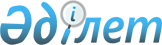 О внесении изменений в постановление акимата Акмолинской области от 4 февраля 2020 года № А-2/47 "Об утверждении объемов субсидий в области животноводства"
					
			Утративший силу
			
			
		
					Постановление акимата Акмолинской области от 25 декабря 2020 года № А-1/671. Зарегистрировано Департаментом юстиции Акмолинской области 25 декабря 2020 года № 8265. Утратило силу постановлением акимата Акмолинской области от 3 февраля 2021 года № А-2/47
      Сноска. Утратило силу постановлением акимата Акмолинской области от 03.02.2021 № А-2/47 (вводится в действие со дня официального опубликования).
      В соответствии с приказом Министра сельского хозяйства Республики Казахстан от 15 марта 2019 года № 108 "Об утверждении Правил субсидирования развития племенного животноводства, повышения продуктивности и качества продукции животноводства" (зарегистрирован в Реестре государственной регистрации нормативных правовых актов № 18404), акимат Акмолинской области ПОСТАНОВЛЯЕТ:
      1. Внести в постановление акимата Акмолинской области "Об утверждении объемов субсидий в области животноводства" от 4 февраля 2020 года № А-2/47 (зарегистрировано в Реестре государственной регистрации нормативных правовых актов № 7665, опубликовано 6 февраля 2020 года в Эталонном контрольном банке нормативных правовых актов Республики Казахстан в электронном виде) следующие изменения:
      приложения 1, 2 к указанному постановлению изложить в новой редакции согласно приложениям 1, 2 к настоящему постановлению.
      2. Настоящее постановление вступает в силу со дня государственной регистрации в Департаменте юстиции Акмолинской области и вводится в действие со дня официального опубликования. Объемы субсидий по направлениям субсидирования развития племенного животноводства Объемы субсидий по направлениям субсидирования развития племенного животноводства, выделенных из средств республиканского бюджета Объемы субсидий по направлениям субсидирования развития племенного животноводства, выделенных из средств резерва Правительства Республики Казахстан Объемы субсидий по направлениям субсидирования повышения продуктивности и качества продукции животноводства Объемы субсидий по направлениям субсидирования повышения продуктивности и качества продукции животноводства, выделенных из средств республиканского бюджета Объемы субсидий по направлениям субсидирования повышения продуктивности и качества продукции животноводства, выделенных из средств резерва Правительства Республики Казахстан
					© 2012. РГП на ПХВ «Институт законодательства и правовой информации Республики Казахстан» Министерства юстиции Республики Казахстан
				
      Аким Акмолинской области

Е.Маржикпаев
Приложение 1
к постановлению акимата
Акмолинской области
от 25 декабря 2020 года
№ А-1/671Приложение 1
к постановлению акимата
Акмолинской области
от 4 февраля 2020 года
№ А-2/47
№
Направление субсидирования
Единица измерения
Субсидируемый объем
Сумма субсидий, тысяч тенге
Мясное и мясо-молочное скотоводство
Мясное и мясо-молочное скотоводство
Мясное и мясо-молочное скотоводство
Мясное и мясо-молочное скотоводство
Мясное и мясо-молочное скотоводство
1.
Ведение селекционной и племенной работы
Ведение селекционной и племенной работы
Ведение селекционной и племенной работы
Ведение селекционной и племенной работы
1.1
товарное маточное поголовье крупного рогатого скота
голова/случной сезон
7 285
72 850
1.2
племенное маточное поголовье крупного рогатого скота
голова/случной сезон
200
3 000
2.
Приобретение отечественного племенного быка-производителя мясных и мясо-молочных пород
приобретенная голова
501
75 000
3.
Приобретение племенного маточного поголовья крупного рогатого скота
Приобретение племенного маточного поголовья крупного рогатого скота
Приобретение племенного маточного поголовья крупного рогатого скота
Приобретение племенного маточного поголовья крупного рогатого скота
3.1
отечественный
приобретенная голова
687
103 050
3.2
Импортированный из Австралии, США, стран Северной и Южной Америки, стран Европы
приобретенная голова
11
3 300
4.
Приобретение импортированного маточного поголовья крупного рогатого скота, соответствующее породному происхождению
приобретенная голова
45
6 750
Итого
Итого
Итого
Итого
263 950
Молочное и молочно-мясное скотоводство
Молочное и молочно-мясное скотоводство
Молочное и молочно-мясное скотоводство
Молочное и молочно-мясное скотоводство
Молочное и молочно-мясное скотоводство
1.
Приобретение племенного маточного поголовья крупного рогатого скота
Приобретение племенного маточного поголовья крупного рогатого скота
Приобретение племенного маточного поголовья крупного рогатого скота
Приобретение племенного маточного поголовья крупного рогатого скота
1.1
отечественный
приобретенная голова
53
9 667,35
1.2
импортированный из стран Содружества Независимых Государств, Украины
приобретенная голова
202
45 450
1.3
импортированный из Австралии, США, стран Северной и Южной Америки, стран Европы
приобретенная голова
198
77 373,34
2.
Субсидирование услуги по искусственному осеменению маточного поголовья крупного рогатого скота молочного и молочно-мясного направления в крестьянских (фермерских) хозяйствах и сельскохозяйственных кооперативах
осемененная голова в текущем году
1 007
5 035
Итого
Итого
Итого
Итого
137 525,69
Овцеводство
Овцеводство
Овцеводство
Овцеводство
Овцеводство
1.
Ведение селекционной и племенной работы
Ведение селекционной и племенной работы
Ведение селекционной и племенной работы
Ведение селекционной и племенной работы
1.1
племенное маточное поголовье овец
голова/случной сезон
570
2 280
1.2
товарное маточное поголовье овец
голова/случной сезон
4 062
10 155
Итого
Итого
Итого
Итого
12 435
Всего
Всего
Всего
Всего
413 910,69
Объемы субсидий по заявкам, одобренным до введения в действие приказа Министра сельского хозяйства Республики Казахстан от 17 июля 2020 года № 229 "О внесении изменений в приказ Министра сельского хозяйства Республики Казахстан от 15 марта 2019 года № 108 "Об утверждении Правил субсидирования развития племенного животноводства, повышения продуктивности и качества продукции животноводства" (зарегистрирован в Реестре государственной регистрации нормативных правовых актов № 20991)
Объемы субсидий по заявкам, одобренным до введения в действие приказа Министра сельского хозяйства Республики Казахстан от 17 июля 2020 года № 229 "О внесении изменений в приказ Министра сельского хозяйства Республики Казахстан от 15 марта 2019 года № 108 "Об утверждении Правил субсидирования развития племенного животноводства, повышения продуктивности и качества продукции животноводства" (зарегистрирован в Реестре государственной регистрации нормативных правовых актов № 20991)
Объемы субсидий по заявкам, одобренным до введения в действие приказа Министра сельского хозяйства Республики Казахстан от 17 июля 2020 года № 229 "О внесении изменений в приказ Министра сельского хозяйства Республики Казахстан от 15 марта 2019 года № 108 "Об утверждении Правил субсидирования развития племенного животноводства, повышения продуктивности и качества продукции животноводства" (зарегистрирован в Реестре государственной регистрации нормативных правовых актов № 20991)
Объемы субсидий по заявкам, одобренным до введения в действие приказа Министра сельского хозяйства Республики Казахстан от 17 июля 2020 года № 229 "О внесении изменений в приказ Министра сельского хозяйства Республики Казахстан от 15 марта 2019 года № 108 "Об утверждении Правил субсидирования развития племенного животноводства, повышения продуктивности и качества продукции животноводства" (зарегистрирован в Реестре государственной регистрации нормативных правовых актов № 20991)
Объемы субсидий по заявкам, одобренным до введения в действие приказа Министра сельского хозяйства Республики Казахстан от 17 июля 2020 года № 229 "О внесении изменений в приказ Министра сельского хозяйства Республики Казахстан от 15 марта 2019 года № 108 "Об утверждении Правил субсидирования развития племенного животноводства, повышения продуктивности и качества продукции животноводства" (зарегистрирован в Реестре государственной регистрации нормативных правовых актов № 20991)
Мясное и мясо-молочное скотоводство
Мясное и мясо-молочное скотоводство
Мясное и мясо-молочное скотоводство
Мясное и мясо-молочное скотоводство
Мясное и мясо-молочное скотоводство
1.
Ведение селекционной и племенной работы
Ведение селекционной и племенной работы
Ведение селекционной и племенной работы
Ведение селекционной и племенной работы
1.1
товарное маточное поголовье крупного рогатого скота
голова/случной сезон
39 432
394 320
1.2
племенное маточное поголовье крупного рогатого скота
голова/случной сезон
22 632
452 640
2.
Содержание племенного быка-производителя мясных и мясо-молочных пород, используемых для воспроизводства стада
голова/случной сезон
674
67 400
3.
Приобретение отечественного племенного крупного рогатого скота
приобретенная голова
2 000
300 000
4.
Приобретение зарубежного племенного маточного поголовья
приобретенная голова
247
55 575
Итого
Итого
Итого
Итого
1 269 935
Молочное и молочно-мясное скотоводство
Молочное и молочно-мясное скотоводство
Молочное и молочно-мясное скотоводство
Молочное и молочно-мясное скотоводство
Молочное и молочно-мясное скотоводство
1.
Приобретение племенного маточного поголовья крупного рогатого скота
Приобретение племенного маточного поголовья крупного рогатого скота
Приобретение племенного маточного поголовья крупного рогатого скота
Приобретение племенного маточного поголовья крупного рогатого скота
1.1
отечественный или зарубежный из стран СНГ
приобретенная голова
150
22 500
1.2
из Австралии, США, Канады и стран Европы
приобретенная голова
153
34 425
2.
Приобретение семени племенного быка молочных и молочно-мясных пород
Приобретение семени племенного быка молочных и молочно-мясных пород
Приобретение семени племенного быка молочных и молочно-мясных пород
Приобретение семени племенного быка молочных и молочно-мясных пород
2.1
однополое
приобретенная доза
2 126
14 993
2.2
двуполое
приобретенная доза
4 780
12 188,442
3.
Субсидирование услуги по искусственному осеменению маточного поголовья крупного рогатого скота в крестьянских (фермерских) хозяйствах и сельскохозяйственных кооперативах
осемененная голова/случной сезон
1 000
5 000
Итого
Итого
Итого
Итого
89 106,442
Мясное птицеводство
Мясное птицеводство
Мясное птицеводство
Мясное птицеводство
Мясное птицеводство
1.
Приобретение племенного суточного молодняка родительской/ прародительской формы
приобретенная голова
124 470
74 682
Итого
Итого
Итого
Итого
74 682
Яичное птицеводство
Яичное птицеводство
Яичное птицеводство
Яичное птицеводство
Яичное птицеводство
1.
Приобретение суточного молодняка финальной формы яичного направления, полученного от племенной птицы
приобретенная голова
709 244
42 554,64
Итого
Итого
Итого
Итого
42 554,64
Всего
Всего
Всего
Всего
1 476 278,082
Всего по направлениям субсидирования развития племенного животноводства
Всего по направлениям субсидирования развития племенного животноводства
Всего по направлениям субсидирования развития племенного животноводства
Всего по направлениям субсидирования развития племенного животноводства
1 890 188,772
№
Направление субсидирования
Единица измерения
Субсидируемый объем
Сумма субсидий, тысяч тенге
Молочное и молочно-мясное скотоводство
Молочное и молочно-мясное скотоводство
Молочное и молочно-мясное скотоводство
Молочное и молочно-мясное скотоводство
Молочное и молочно-мясное скотоводство
1.
Приобретение племенного маточного поголовья крупного рогатого скота
Приобретение племенного маточного поголовья крупного рогатого скота
Приобретение племенного маточного поголовья крупного рогатого скота
Приобретение племенного маточного поголовья крупного рогатого скота
1.1
импортированный из Австралии, США, стран Северной и Южной Америки, стран Европы
приобретенная голова
50
20 000
Итого
Итого
Итого
Итого
20 000
Всего
Всего
Всего
Всего
20 000
Объемы субсидий по заявкам, одобренным до введения в действие приказа Министра сельского хозяйства Республики Казахстан от 17 июля 2020 года № 229 "О внесении изменений в приказ Министра сельского хозяйства Республики Казахстан от 15 марта 2019 года № 108 "Об утверждении Правил субсидирования развития племенного животноводства, повышения продуктивности и качества продукции животноводства" (зарегистрирован в Реестре государственной регистрации нормативных правовых актов № 20991)
Объемы субсидий по заявкам, одобренным до введения в действие приказа Министра сельского хозяйства Республики Казахстан от 17 июля 2020 года № 229 "О внесении изменений в приказ Министра сельского хозяйства Республики Казахстан от 15 марта 2019 года № 108 "Об утверждении Правил субсидирования развития племенного животноводства, повышения продуктивности и качества продукции животноводства" (зарегистрирован в Реестре государственной регистрации нормативных правовых актов № 20991)
Объемы субсидий по заявкам, одобренным до введения в действие приказа Министра сельского хозяйства Республики Казахстан от 17 июля 2020 года № 229 "О внесении изменений в приказ Министра сельского хозяйства Республики Казахстан от 15 марта 2019 года № 108 "Об утверждении Правил субсидирования развития племенного животноводства, повышения продуктивности и качества продукции животноводства" (зарегистрирован в Реестре государственной регистрации нормативных правовых актов № 20991)
Объемы субсидий по заявкам, одобренным до введения в действие приказа Министра сельского хозяйства Республики Казахстан от 17 июля 2020 года № 229 "О внесении изменений в приказ Министра сельского хозяйства Республики Казахстан от 15 марта 2019 года № 108 "Об утверждении Правил субсидирования развития племенного животноводства, повышения продуктивности и качества продукции животноводства" (зарегистрирован в Реестре государственной регистрации нормативных правовых актов № 20991)
Объемы субсидий по заявкам, одобренным до введения в действие приказа Министра сельского хозяйства Республики Казахстан от 17 июля 2020 года № 229 "О внесении изменений в приказ Министра сельского хозяйства Республики Казахстан от 15 марта 2019 года № 108 "Об утверждении Правил субсидирования развития племенного животноводства, повышения продуктивности и качества продукции животноводства" (зарегистрирован в Реестре государственной регистрации нормативных правовых актов № 20991)
Мясное и мясо-молочное скотоводство
Мясное и мясо-молочное скотоводство
Мясное и мясо-молочное скотоводство
Мясное и мясо-молочное скотоводство
Мясное и мясо-молочное скотоводство
1.
Ведение селекционной и племенной работы
Ведение селекционной и племенной работы
Ведение селекционной и племенной работы
Ведение селекционной и племенной работы
1.1
товарное маточное поголовье крупного рогатого скота
голова/случной сезон
15 000
150 000
1.2
племенное маточное поголовье крупного рогатого скота
голова/случной сезон
1 000
20 000
2.
Приобретение отечественного племенного крупного рогатого скота
приобретенная голова
700
105 000
Итого
Итого
Итого
Итого
275 000
Молочное и молочно-мясное скотоводство
Молочное и молочно-мясное скотоводство
Молочное и молочно-мясное скотоводство
Молочное и молочно-мясное скотоводство
Молочное и молочно-мясное скотоводство
1.
Приобретение племенного маточного поголовья крупного рогатого скота
Приобретение племенного маточного поголовья крупного рогатого скота
Приобретение племенного маточного поголовья крупного рогатого скота
Приобретение племенного маточного поголовья крупного рогатого скота
1.1
из Австралии, США, Канады и стран Европы
приобретенная голова
50
11 250
Итого
Итого
Итого
Итого
11 250
Всего
Всего
Всего
Всего
286 250
Всего по направлениям субсидирования развития племенного животноводства из средств республиканского бюджета
Всего по направлениям субсидирования развития племенного животноводства из средств республиканского бюджета
Всего по направлениям субсидирования развития племенного животноводства из средств республиканского бюджета
Всего по направлениям субсидирования развития племенного животноводства из средств республиканского бюджета
306 250
№
Направление субсидирования
Единица измерения
Субсидируемый объем
Сумма субсидий, тысяч тенге
Мясное птицеводство
Мясное птицеводство
Мясное птицеводство
Мясное птицеводство
Мясное птицеводство
1.
Приобретение племенного суточного молодняка родительской/ прародительской формы
приобретенная голова
99 344
59 606,4
Итого
Итого
Итого
Итого
59 606,4
Яичное птицеводство
Яичное птицеводство
Яичное птицеводство
Яичное птицеводство
Яичное птицеводство
1.
Приобретение суточного молодняка финальной формы яичного направления, полученного от племенной птицы
приобретенная голова
1 600 000
96 000
Итого
Итого
Итого
Итого
96 000
Всего
Всего
Всего
Всего
155 606,4Приложение 2
к постановлению акимата
Акмолинской области
от 25 декабря 2020 года
№ А-1/671Приложение 2
к постановлению акимата
Акмолинской области
от 4 февраля 2020 года
№ А-2/47
№
Направление субсидирования
Единица измерения
Субсидируемый объем
Сумма субсидий, тысяч тенге
Мясное и мясо-молочное скотоводство
Мясное и мясо-молочное скотоводство
Мясное и мясо-молочное скотоводство
Мясное и мясо-молочное скотоводство
Мясное и мясо-молочное скотоводство
1.
Удешевление стоимости бычков, реализованных или перемещенных на откорм в откормочные площадки вместимостью не менее 1000 голов единовременно или на мясоперерабатывающие предприятия с убойной мощностью 50 голов в сутки
килограмм живого веса
10 882
2 176,4
Итого
Итого
Итого
Итого
2 176,4
Молочное и молочно-мясное скотоводство
Молочное и молочно-мясное скотоводство
Молочное и молочно-мясное скотоводство
Молочное и молочно-мясное скотоводство
Молочное и молочно-мясное скотоводство
1.
Удешевление стоимости производства молока
Удешевление стоимости производства молока
Удешевление стоимости производства молока
Удешевление стоимости производства молока
1.1
хозяйства с фуражным поголовьем коров от 600 голов
реализованный или переработанный килограмм
346 364
15 586,38
1.2
хозяйства с фуражным поголовьем коров от 400 голов
реализованный или переработанный килограмм
300 000
9 000
1.3
хозяйства с фуражным поголовьем коров от 50 голов
реализованный или переработанный килограмм
582 435
11 648, 7
1.4
сельскохозяйственный кооператив
реализованный или переработанный килограмм
1 008 559
20 171,18
Итого
Итого
Итого
Итого
56 406,26
Мясное птицеводство
Мясное птицеводство
Мясное птицеводство
Мясное птицеводство
Мясное птицеводство
1.
Удешевление стоимости производства мяса птицы
Удешевление стоимости производства мяса птицы
Удешевление стоимости производства мяса птицы
Удешевление стоимости производства мяса птицы
1.1
фактическое производство от 15 000 тонн
реализованный килограмм
44 520,75
3 561,66
Итого
Итого
Итого
Итого
3 561,66
Яичное птицеводство
Яичное птицеводство
Яичное птицеводство
Яичное птицеводство
Яичное птицеводство
1.
Удешевление стоимости производства пищевого яйца
Удешевление стоимости производства пищевого яйца
Удешевление стоимости производства пищевого яйца
Удешевление стоимости производства пищевого яйца
1.1
фактическое производство от 200 миллионов штук
реализованная штука
28 848 390
43 272,585
1.2
фактическое производство от 50 миллионов штук
реализованная штука
3 977 676
4 375,4436
1.3
фактическое производство от 20 миллионов штук
реализованная штука
3 477 068
3 477,068
Итого
Итого
Итого
Итого
51 125,0966
За счет бюджетных средств из местного бюджета
За счет бюджетных средств из местного бюджета
За счет бюджетных средств из местного бюджета
За счет бюджетных средств из местного бюджета
За счет бюджетных средств из местного бюджета
1.
Удешевление стоимости производства и переработки кобыльего молока
килограмм
383 400
23 004
Итого
Итого
Итого
Итого
23 004
Всего
Всего
Всего
Всего
136 273,4166
Объемы субсидий по заявкам, одобренным до введения в действие приказа Министра сельского хозяйства Республики Казахстан от 17 июля 2020 года № 229 "О внесении изменений в приказ Министра сельского хозяйства Республики Казахстан от 15 марта 2019 года № 108 "Об утверждении Правил субсидирования развития племенного животноводства, повышения продуктивности и качества продукции животноводства" (зарегистрирован в Реестре государственной регистрации нормативных правовых актов № 20991)
Объемы субсидий по заявкам, одобренным до введения в действие приказа Министра сельского хозяйства Республики Казахстан от 17 июля 2020 года № 229 "О внесении изменений в приказ Министра сельского хозяйства Республики Казахстан от 15 марта 2019 года № 108 "Об утверждении Правил субсидирования развития племенного животноводства, повышения продуктивности и качества продукции животноводства" (зарегистрирован в Реестре государственной регистрации нормативных правовых актов № 20991)
Объемы субсидий по заявкам, одобренным до введения в действие приказа Министра сельского хозяйства Республики Казахстан от 17 июля 2020 года № 229 "О внесении изменений в приказ Министра сельского хозяйства Республики Казахстан от 15 марта 2019 года № 108 "Об утверждении Правил субсидирования развития племенного животноводства, повышения продуктивности и качества продукции животноводства" (зарегистрирован в Реестре государственной регистрации нормативных правовых актов № 20991)
Объемы субсидий по заявкам, одобренным до введения в действие приказа Министра сельского хозяйства Республики Казахстан от 17 июля 2020 года № 229 "О внесении изменений в приказ Министра сельского хозяйства Республики Казахстан от 15 марта 2019 года № 108 "Об утверждении Правил субсидирования развития племенного животноводства, повышения продуктивности и качества продукции животноводства" (зарегистрирован в Реестре государственной регистрации нормативных правовых актов № 20991)
Объемы субсидий по заявкам, одобренным до введения в действие приказа Министра сельского хозяйства Республики Казахстан от 17 июля 2020 года № 229 "О внесении изменений в приказ Министра сельского хозяйства Республики Казахстан от 15 марта 2019 года № 108 "Об утверждении Правил субсидирования развития племенного животноводства, повышения продуктивности и качества продукции животноводства" (зарегистрирован в Реестре государственной регистрации нормативных правовых актов № 20991)
Мясное и мясо-молочное скотоводство
Мясное и мясо-молочное скотоводство
Мясное и мясо-молочное скотоводство
Мясное и мясо-молочное скотоводство
Мясное и мясо-молочное скотоводство
1.
Удешевление стоимости бычков, реализованных или перемещенных на откорм в откормочные площадки вместимостью не менее 1000 голов единовременно
килограмм живого веса
641 759
128 351,8
2.
Удешевление затрат откорма бычков для откормочных площадок вместимостью не менее 1000 голов единовременно
килограмм привеса
399 800
79 960
Итого
Итого
Итого
Итого
208 311,8
Молочное и молочно-мясное скотоводство
Молочное и молочно-мясное скотоводство
Молочное и молочно-мясное скотоводство
Молочное и молочно-мясное скотоводство
Молочное и молочно-мясное скотоводство
1.
Удешевление стоимости производства молока
Удешевление стоимости производства молока
Удешевление стоимости производства молока
Удешевление стоимости производства молока
1.1
хозяйства с фуражным поголовьем коров от 600 голов
реализованный или переработанный килограмм
14 940 053
522 901,855
1.2
хозяйства с фуражным поголовьем коров от 400 голов
реализованный или переработанный килограмм
4 725 000
94 500
1.3
хозяйства с фуражным поголовьем коров от 50 голов
реализованный или переработанный килограмм
4 435 149
44 351,49
1.4
сельскохозяйственный кооператив
реализованный или переработанный килограмм
3 000 000
30 000
Итого
Итого
Итого
Итого
691 753,345
Мясное птицеводство
Мясное птицеводство
Мясное птицеводство
Мясное птицеводство
Мясное птицеводство
1.
Удешевление стоимости производства мяса птицы
Удешевление стоимости производства мяса птицы
Удешевление стоимости производства мяса птицы
Удешевление стоимости производства мяса птицы
1.1
фактическое производство от 15 000 тонн
реализованный или переработанный килограмм
18 000 000
1 440 000
Итого
Итого
Итого
Итого
1 440 000
Яичное птицеводство
Яичное птицеводство
Яичное птицеводство
Яичное птицеводство
Яичное птицеводство
1.
Удешевление стоимости производства пищевого яйца
Удешевление стоимости производства пищевого яйца
Удешевление стоимости производства пищевого яйца
Удешевление стоимости производства пищевого яйца
1.1
фактическое производство от 200 миллионов штук
реализованная штука
79 395 079
238 185,237
1.2
фактическое производство от 50 миллионов штук
реализованная штука
5 377 577
11 830,6694
Итого
Итого
Итого
Итого
250 015,9064
Коневодство
Коневодство
Коневодство
Коневодство
Коневодство
1.
Удешевление стоимости производства и переработки кобыльего молока
килограмм
14 896
893,76
Итого
Итого
Итого
Итого
893,76
Всего
Всего
Всего
Всего
2 590 974,8114
Всего по направлениям субсидирования повышения продуктивности и качества продукции животноводства
Всего по направлениям субсидирования повышения продуктивности и качества продукции животноводства
Всего по направлениям субсидирования повышения продуктивности и качества продукции животноводства
Всего по направлениям субсидирования повышения продуктивности и качества продукции животноводства
2 727 248,228
№
Направление субсидирования
Единица измерения
Субсидируемый объем
Сумма субсидий, тысяч тенге
Мясное и мясо-молочное скотоводство
Мясное и мясо-молочное скотоводство
Мясное и мясо-молочное скотоводство
Мясное и мясо-молочное скотоводство
Мясное и мясо-молочное скотоводство
1.
Удешевление стоимости бычков, реализованных или перемещҰнных на откорм в откормочные площадки вместимостью не менее 1000 голов единовременно или на мясоперерабатывающие предприятия с убойной мощностью 50 голов в сутки
килограмм живого веса
748 046
149 609,2
Итого
Итого
Итого
Итого
149 609,2
Молочное и молочно-мясное скотоводство
Молочное и молочно-мясное скотоводство
Молочное и молочно-мясное скотоводство
Молочное и молочно-мясное скотоводство
Молочное и молочно-мясное скотоводство
1.
Удешевление стоимости производства молока
Удешевление стоимости производства молока
Удешевление стоимости производства молока
Удешевление стоимости производства молока
1.1
хозяйства с фуражным поголовьем коров от 600 голов
реализованный или переработанный килограмм
3 125 053
140 627,385
1.2
хозяйства с фуражным поголовьем коров от 400 голов
реализованный или переработанный килограмм
1 296 534
38 896,02
1.3
хозяйства с фуражным поголовьем коров от 50 голов
реализованный или переработанный килограмм
500 000
10 000
1.4
сельскохозяйственный кооператив
реализованный или переработанный килограмм
1 179 709
23 594,18
Итого
Итого
Итого
Итого
213 117,585
Всего
Всего
Всего
Всего
362 726,785
Объемы субсидий по заявкам, одобренным до введения в действие приказа Министра сельского хозяйства Республики Казахстан от 17 июля 2020 года № 229 "О внесении изменений в приказ Министра сельского хозяйства Республики Казахстан от 15 марта 2019 года № 108 "Об утверждении Правил субсидирования развития племенного животноводства, повышения продуктивности и качества продукции животноводства" (зарегистрирован в Реестре государственной регистрации нормативных правовых актов № 20991)
Объемы субсидий по заявкам, одобренным до введения в действие приказа Министра сельского хозяйства Республики Казахстан от 17 июля 2020 года № 229 "О внесении изменений в приказ Министра сельского хозяйства Республики Казахстан от 15 марта 2019 года № 108 "Об утверждении Правил субсидирования развития племенного животноводства, повышения продуктивности и качества продукции животноводства" (зарегистрирован в Реестре государственной регистрации нормативных правовых актов № 20991)
Объемы субсидий по заявкам, одобренным до введения в действие приказа Министра сельского хозяйства Республики Казахстан от 17 июля 2020 года № 229 "О внесении изменений в приказ Министра сельского хозяйства Республики Казахстан от 15 марта 2019 года № 108 "Об утверждении Правил субсидирования развития племенного животноводства, повышения продуктивности и качества продукции животноводства" (зарегистрирован в Реестре государственной регистрации нормативных правовых актов № 20991)
Объемы субсидий по заявкам, одобренным до введения в действие приказа Министра сельского хозяйства Республики Казахстан от 17 июля 2020 года № 229 "О внесении изменений в приказ Министра сельского хозяйства Республики Казахстан от 15 марта 2019 года № 108 "Об утверждении Правил субсидирования развития племенного животноводства, повышения продуктивности и качества продукции животноводства" (зарегистрирован в Реестре государственной регистрации нормативных правовых актов № 20991)
Объемы субсидий по заявкам, одобренным до введения в действие приказа Министра сельского хозяйства Республики Казахстан от 17 июля 2020 года № 229 "О внесении изменений в приказ Министра сельского хозяйства Республики Казахстан от 15 марта 2019 года № 108 "Об утверждении Правил субсидирования развития племенного животноводства, повышения продуктивности и качества продукции животноводства" (зарегистрирован в Реестре государственной регистрации нормативных правовых актов № 20991)
Молочное и молочно-мясное скотоводство
Молочное и молочно-мясное скотоводство
Молочное и молочно-мясное скотоводство
Молочное и молочно-мясное скотоводство
Молочное и молочно-мясное скотоводство
1.
Удешевление стоимости производства молока
Удешевление стоимости производства молока
Удешевление стоимости производства молока
Удешевление стоимости производства молока
1.1
хозяйства с фуражным поголовьем коров от 600 голов
реализованный или переработанный килограмм
5 368 943
187 913,005
1.2
хозяйства с фуражным поголовьем коров от 400 голов
реализованный или переработанный килограмм
1 341 465
26 829,3
1.3
сельскохозяйственный кооператив
реализованный или переработанный килограмм
320 291
3 202,91
Итого
Итого
Итого
Итого
217 945,215
Мясное птицеводство
Мясное птицеводство
Мясное птицеводство
Мясное птицеводство
Мясное птицеводство
1.
Удешевление стоимости производства мяса птицы
Удешевление стоимости производства мяса птицы
Удешевление стоимости производства мяса птицы
Удешевление стоимости производства мяса птицы
1.1
фактическое производство от 15 000 тонн
реализованный или переработанный килограмм
13 913 475
1 113 078
Итого
Итого
Итого
Итого
1 113 078
Всего
Всего
Всего
Всего
1 331 023,215
Всего по направлениям субсидирования повышения продуктивности и качества продукции животноводства из средств республиканского бюджета
Всего по направлениям субсидирования повышения продуктивности и качества продукции животноводства из средств республиканского бюджета
Всего по направлениям субсидирования повышения продуктивности и качества продукции животноводства из средств республиканского бюджета
Всего по направлениям субсидирования повышения продуктивности и качества продукции животноводства из средств республиканского бюджета
1 693 750
№
Направление субсидирования
Единица измерения
Субсидируемый объем
Сумма субсидий, тысяч тенге
Молочное и молочно-мясное скотоводство
Молочное и молочно-мясное скотоводство
Молочное и молочно-мясное скотоводство
Молочное и молочно-мясное скотоводство
Молочное и молочно-мясное скотоводство
1.
Удешевление стоимости производства молока
Удешевление стоимости производства молока
Удешевление стоимости производства молока
Удешевление стоимости производства молока
1.1
хозяйства с фуражным поголовьем коров от 600 голов
реализованный или переработанный килограмм
9 560 000
430 200
1.2
хозяйства с фуражным поголовьем коров от 400 голов
реализованный или переработанный килограмм
4 000 000
120 000
1.3
хозяйства с фуражным поголовьем коров от 50 голов
реализованный или переработанный килограмм
3 221 953
64 439,06
1.4
сельскохозяйственный кооператив
реализованный или переработанный килограмм
792 000
15 840
Итого
Итого
Итого
Итого
630 479,06
Мясное птицеводство
Мясное птицеводство
Мясное птицеводство
Мясное птицеводство
Мясное птицеводство
1.
Удешевление стоимости производства мяса птицы
Удешевление стоимости производства мяса птицы
Удешевление стоимости производства мяса птицы
Удешевление стоимости производства мяса птицы
1.1
фактическое производство от 15 000 тонн
реализованный килограмм
19 948 823,225
1 595 905,858
Итого
Итого
Итого
Итого
1 595 905,858
Яичное птицеводство
Яичное птицеводство
Яичное птицеводство
Яичное птицеводство
Яичное птицеводство
1.
Удешевление стоимости производства пищевого яйца
Удешевление стоимости производства пищевого яйца
Удешевление стоимости производства пищевого яйца
Удешевление стоимости производства пищевого яйца
1.1
фактическое производство от 200 миллионов штук
реализованная штука
238 000 000
357 000
1.2
фактическое производство от 50 миллионов штук
реализованная штука
14 545 450
15 999,995
1.3
фактическое производство от 20 миллионов штук
реализованная штука
16 008 687
16 008,687
Итого
Итого
Итого
Итого
389 008,682
Всего
Всего
Всего
Всего
2 615 393,6